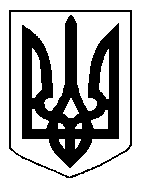 БІЛОЦЕРКІВСЬКА МІСЬКА РАДА	КИЇВСЬКОЇ ОБЛАСТІ	Р І Ш Е Н Н Я
від  27 червня 2019 року                                                                        № 4126-73-VIIПро затвердження проекту землеустрою щодо відведення  земельної  ділянки комунальної власності, цільове призначення якої змінюється та передачу земельної ділянки в постійне користуваннякомунальному підприємству Білоцерківської  міської ради  «Спецкомбінат з надання ритуальних послуг»Розглянувши звернення постійної комісії з питань земельних відносин та земельного кадастру, планування території, будівництва, архітектури, охорони пам’яток, історичного середовища та благоустрою до міського голови від 25 червня 2019 року №274/2-17, протокол постійної комісії з питань  земельних відносин та земельного кадастру, планування території, будівництва, архітектури, охорони пам’яток, історичного середовища та благоустрою від 25 червня 2019 року №183, заяву комунального підприємства  Білоцерківської  міської ради  «Спецкомбінат з надання ритуальних послуг»  від 25  червня 2019 року №3600, проект землеустрою щодо відведення земельної ділянки, цільове призначення якої змінюється, відповідно до ст.ст. 12, 20, 92, 122, 123, 125, 126, 186, 186-1 Земельного кодексу України, ч. 5 ст. 16 Закону України «Про Державний земельний кадастр», ст. 50 Закону України «Про землеустрій», п.34 ч.1 ст. 26 Закону України «Про місцеве самоврядування в Україні», міська рада вирішила:1.Затвердити проект землеустрою щодо відведення земельної ділянки комунальної власності,  цільове призначення якої змінюється з «03.13. Для будівництва та обслуговування будівель закладів побутового обслуговування» на «03.15. Для будівництва та обслуговування інших будівель громадської забудови» комунальному підприємству Білоцерківської  міської ради   «Спецкомбінат з надання ритуальних послуг»  за адресою: вулиця Київська, 94, площею 1,5208 га, кадастровий номер: 3210300000:06:012:0001 (проект землеустрою додається).2. Змінити цільове призначення земельної ділянки за адресою: вулиця Київська, 94, площею 1,5208 га з «03.13. Для будівництва та обслуговування будівель закладів побутового обслуговування» на «03.15. Для будівництва та обслуговування інших будівель громадської забудови». Категорія земель: землі житлової та громадської забудови. Кадастровий номер: 3210300000:06:012:0001.3.Передати земельну ділянку комунальної власності в постійне користування комунальному підприємству Білоцерківської міської ради «Спецкомбінат з надання ритуальних послуг»  з цільовим призначенням 03.15. Для будівництва та обслуговування інших будівель громадської забудови (вид використання – для розміщення та експлуатації виробничої майстерні, комплекс, нежитлові будівлі: «А», «Б», «В», «Г», «Е», «Є», «Ж», «Л», «К», «М», «Н», «О», «П», «Р», «Т», «У», «Ш», «Ю», «Ц»), площею 1,5208 га, за рахунок земель населеного пункту м. Біла Церква. Кадастровий номер: 3210300000:06:012:0001.4.Особі, зазначеній в цьому рішенні зареєструвати право постійного користування на земельну ділянку в Державному реєстрі речових прав на нерухоме майно.5.Контроль за виконанням цього рішення покласти на постійну комісію з питань  земельних відносин та земельного кадастру, планування території, будівництва, архітектури, охорони пам’яток, історичного середовища та благоустрою.В.о. міського голови 					                       В. Кошель